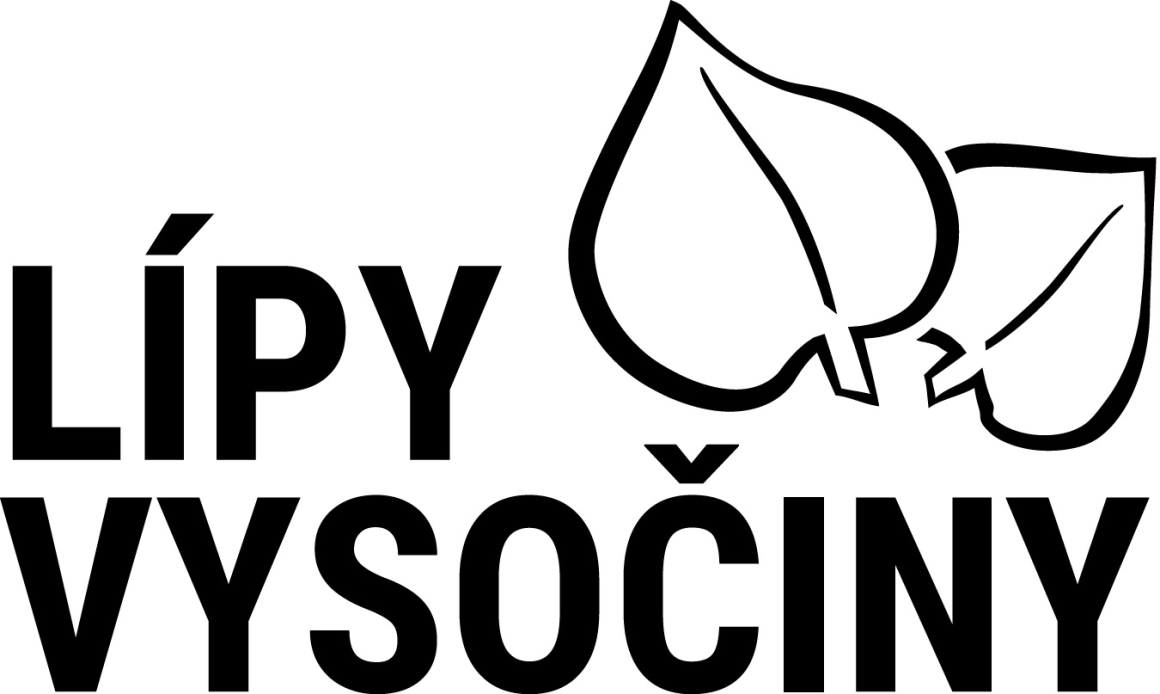 SLAVNOSTNÍ VYSAZENÍ ČESKÉHO NÁRODNÍHO STROMUjako součást oslav100. VÝROČÍ VZNIKU NAŠÍ SAMOSTATNÉ REPUBLIKY20. října 2018 ve 14:30 hodinDolní Vilémovice u návesního rybníku Program:Slavnostní sázení lípy jako příspěvek k oficiálnímu pokusu o nový český rekordPřednáška místního kronikáře o událostech v obci za posledních 100 letProcházka spojená s kvízem ČESKÁ NEJSoutěž o nejkrásnější obrázek lípyKošt domácích likérů a pálenek s vyhlášením vítězů (soutěžící přinesou vzorek o objemu alespoň 0,5 litru)V letošním roce uplyne sto let od vzniku naší republiky. V rámci tohoto významného jubilea bude v Kraji Vysočina vysazen rekordní počet nových lip, tedy našich národních stromů. Zúčastněte se slavnostního sázení lip a přispějte k oslavám 100 let naší státnosti!Vyjádříme tak společně sepětí s předky a ztotožnění s ideály, na nichž byla Československá republika založena. Kromě toho pak také přispějeme k vytvoření nového českého rekordu. Podaří-li se, půjde o nejvíc lip vysazených v jednom kraji v průběhu 10 dnů. Zapišme se společně do České knihy rekordů!
www.lipyvysociny.cz